Form Approved OMB No.: 0920-0260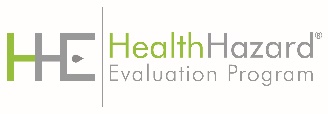 Expiration Date:xx/xx/20xxFollowback Survey – After the Health Hazard Evaluation Final LetterNIOSH wants to know what you think about the health hazard evaluation at [workplace name].  Your feedback will help us create a better experience for you and others.  We will keep your information secure according to federal laws.  We will report only summary information and will not identify you.Public reporting burden of this collection of information is estimated to average 15 minutes per response, including the time for reviewing instructions, searching existing data sources, gathering and maintaining the data needed, and completing the collection of information. An agency may not conduct or sponsor, and a person is not required to respond to a collection of information unless it displays a currently valid OMB control number. Send comments regarding this burden estimate or any other aspect of this collection of information, including suggestions for reducing this burden to CDC/ATSDR Information Collection Review Office, 1600 Clifton Road NE, MS H21-8, Atlanta, Georgia 30333; ATTN: PRA (0920-0260).Followback Survey Form 2A										11/3/2023Thank you for completing this survey!Call the Followback Coordinator at 513-841-4382 if you have questions or comments. 
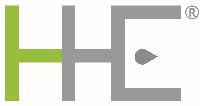 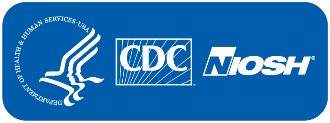 Please fill in circles completely like this:Please fill in circles completely like this:Please fill in circles completely like this:How helpful was the final letter?Extremely helpfulVery helpfulModerately helpfulSlightly helpfulNot at all helpfulExtremely helpfulVery helpfulModerately helpfulSlightly helpfulNot at all helpfulPlease explain your answer about the final letter.Please explain your answer about the final letter.Please explain your answer about the final letter.What do you think about the NIOSH health hazard evaluation? It was ExcellentIt was GoodIt was FairIt was PoorIt was ExcellentIt was GoodIt was FairIt was PoorWhat, if anything, would have made it better?What, if anything, would have made it better?What, if anything, would have made it better?How well did the NIOSH recommendations address the issues described in the HHE request?Very wellFairly wellNot very wellNot well at allNo recommendations were made Very wellFairly wellNot very wellNot well at allNo recommendations were made Overall, do you think the NIOSH recommendations are practical?Yes NoRecommendations were not madeI don’t knowYes NoRecommendations were not madeI don’t knowDid the employer post the final letter at the workplace?YesNoNot applicable - NIOSH did not send the final letter to the employerYesNoNot applicable - NIOSH did not send the final letter to the employerDid you share the final letter with others at the workplace? YesNoYesNoAre you still associated with the workplace that NIOSH evaluated?YesNo